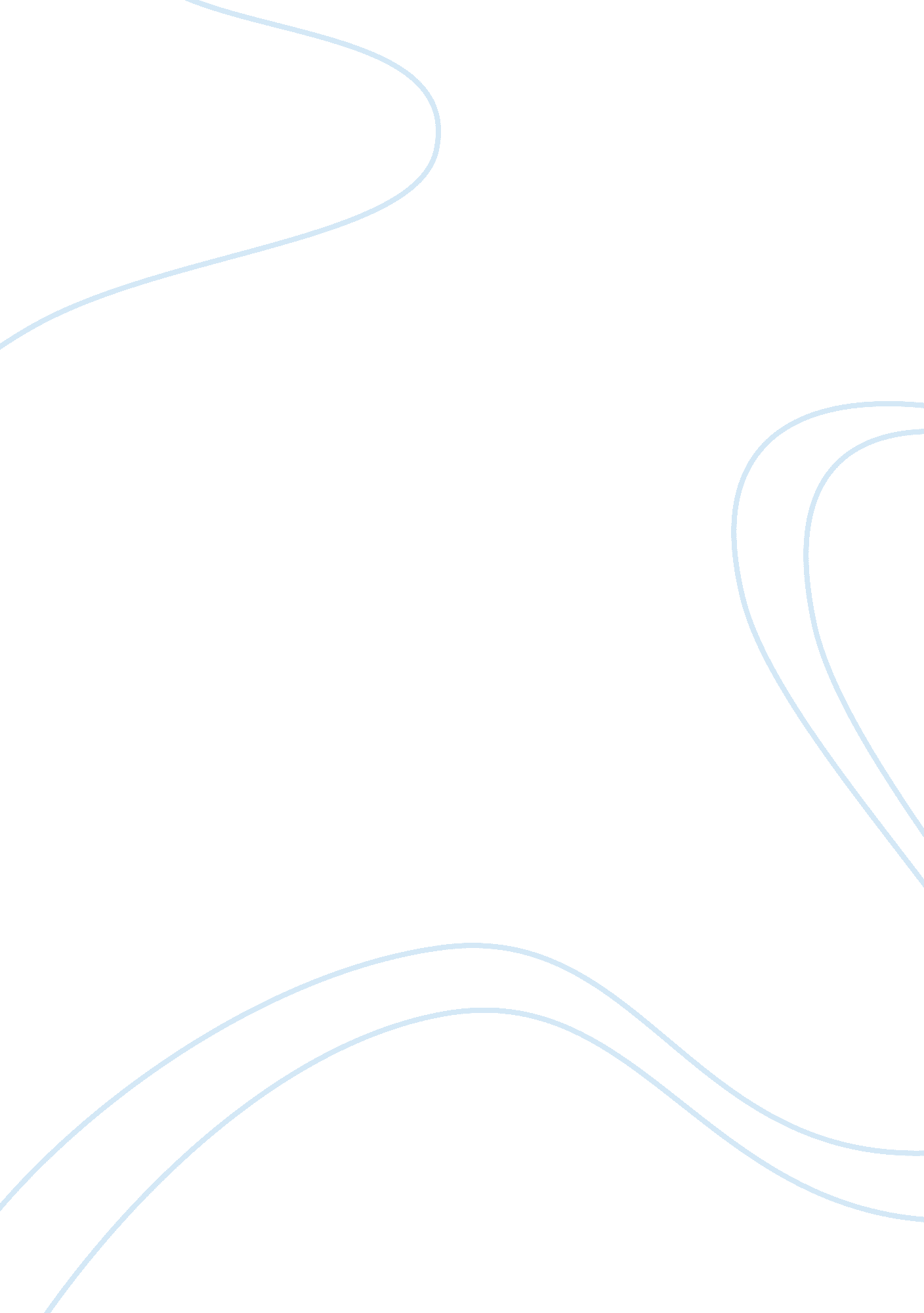 Literature review analysis quantitative studyBusiness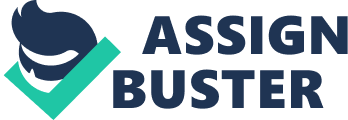 How well does the literature review form the basis for the problem or the research questions? The literature review was minimal and not used for the basis of the problem or the research question. The majority of the review was used to address critical analysis and the use of it to validate the research being conducted. o How clearly is the literature review written? Whether you find it clearly written or not, provide justification for your conclusion. There was not a clear and concise literature review attached to this research it was not addressed as a tool used to validate the research. There was not any reference to material related to the specific research. The use of outside material was specific to how the research was conducted. A relatively simple conceptual framework was used to address the research question (Saxena, Brazer, & Gupta, 2009). o To what degree do the authors draw on the literature that was reviewed when discussing findings from the study? The author’s use of literature was limited to collecting data needed and referencing the use of international trade concept to guide the research in this area. The article delved into an area that had not previously been researched and therefore had no real point of reference. Qualitative Study o How well does the literature review form the basis for the problem or the research questions? The literature review has a strong influence on how the problem was formulated and how the research questions were applied and answered. Using references from Beaudion (2003) such as “ leadership in distance education” as a stepping stone to creating innovative changes in online education (para. 3). The literature cited in the article supported the value of instructional leadership necessary in the online environment (Quilici, ; Joki, 2011). o How clearly is the literature review written? Whether you find it clearly written or not, provide justification for your conclusion. The literature review was very well written and spelled out exactly why and how the question and sub questions were chosen. The articles referenced were chosen for the relatedness to the topic to be researched. The cited material supported the direction the researchers chose to pursue in their research. In the article they cited material which pointed out leadership in education as well as the need for strong leadership in online environments and the principal’s effectiveness in leading whether in person or online (Quilici, & Joki, 2011). o To what degree do the authors draw on the literature that was reviewed when discussing findings from the study? When discussing findings from the study the researcher’s draw strongly on their literature. The author’s cite 9 different references in their discussion section of the article. The author’s tied the literature into the article when discussing the correlation of online schools to all schools, stating how they share a common foundation (Cavanaugh, ; DiPietro, 2011). Mixed Methods Study o How well does the literature review form the basis for the problem or the research questions? The literature review for this article does not form the basis for the problem or questions. The authors based their research on a prior research for management and did not support it with any literature review related to the question or problem stated. The subjects were administered the Sixteen Personality Factor Questionnaire (16PF) (Lunenburg, ; Columba, 2008). o How clearly is the literature review written? Whether you find it clearly written or not, provide justification for your conclusion. The literature review was not clearly written. There was no clear review expressed, the article delved into the method, results, and discussion. There were more citations in the discussion then the whole article. The main focus was the 16PF which was administered to 79 principals and 46 elementary teachers (Lunenburg, ; Columba, 2008). To what degree do the authors draw on the literature that was reviewed when discussing findings from the study? In discussing the findings the authors actually used more references to tie the conclusions together. The reference material was cited appropriately when needed and pointed out the correlations to the findings when needed. The authors used references for both their quantitative and qualitative methods. The difference between using symbols and observations like “ Factor M” and “ dynamic essential matters” show diversity (Lunenburg, ; Columba, 2008). References: Teaching multi-methodology research courses to doctoral students. International Journal of Multiple Research Approaches, 4(1): 19-27 (26 ref). doi: 10. 5172/mra. 2010. 4. 1. 019. Beaudoin, M. F. (2003). Distance education leadership for the new century. Online Journal of Distance Learning Administration, 6(2). Retrieved from ttp://www. westga. edu/~distance/ ojdla/summer62/beaudoin62. html Cavanaugh, C. , ; DiPietro, M. (2011). An Introduction and Overview of K – 12 Virtual Schooling. In R. E. Ferdig. ; C. Cavanaugh, (Eds. ) Lessons learned from virtual schools: Experiences and recommendations from the field (pp. -10).  Vienna, VA: International Association for K-12 Online Learning (iNACOL). Lunenburg, F. C. , ; Columba, L. (2008, Fall/Winter). The 16PF as a predictor of principal performance: An integration of quantitative and qualitative research methods. Education. 113(1),. Retrieved from http://www. projectinnovation. biz/education Quilici, S. B. , ; Joki, R. (2012). Investigating roles of online school principals. Journal of Research on Technology in Education, 141-158. Retrieved from http://www. iste. org/store/ publications/downloads/jrte 